臺中市政府社會局辦理身心障礙者裝置假牙補助計畫診	治	費	用	申	請	書診所名稱：		負責醫師姓名： 	診所代碼：		電話：		傳真： 	診所地址：臺中市 	一、就診者基本資料姓名：　　　　　　　       性別：□男□女　　　出生日期：          年          月          日年齡：		　　　身份證字號：				電話：			身障類別：第		類	　　　		障礙等級：	　　　	住址：臺中市												經濟別：□低收入戶　　 □中低收入戶　　 □領有身心障礙者生活補助費二、監護人／家屬資料姓名：		           		性別： □男	□女   出生日期：          年	  月	    日身份證字號：	　　　　　　　　	電話：	　　　　	與就診者之關係：		住址：□同上□ 			                                   	三、就診者口腔狀況：四、初步治療計畫五、就診者假牙等自費項目之治療內容及申請費用（附部位、種類、材料）【請以中文書寫並在牙齒部位圖上標示】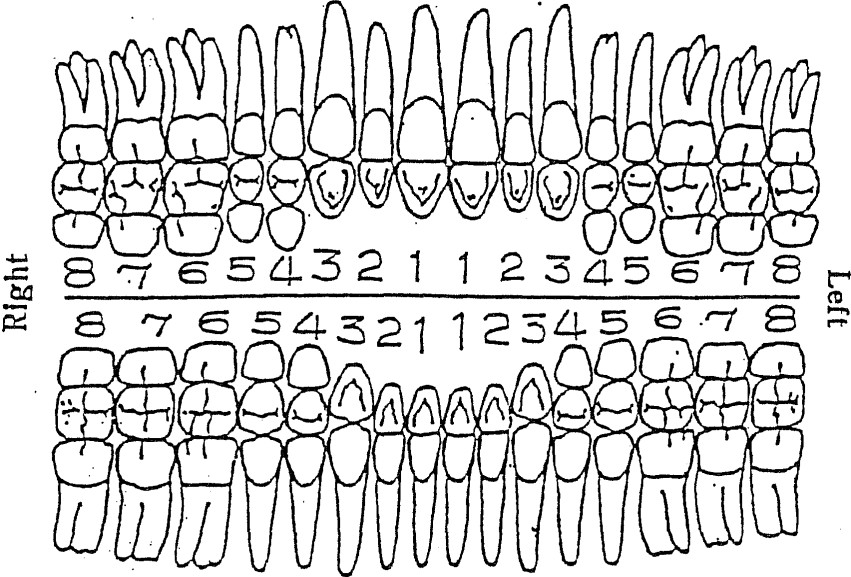 申請金額＝ 	醫師簽名：	就診者簽名：	（簽名、捺指印或監護人簽名）申請日期：	年	月	日編 號自費項目部	位種	類材	料費	用123456